PASSAGGIO DA PESO A MASSA E VICEVERSAIn questa pagina è presente una Tabella con una colonna per la Massa di un oggetto e l’altra colonna per il suo Peso. Riempila!Sei nello Spazio! E sbarchi su di un pianeta misterioso. Misuri che sulla sua superficie 500g di marmo hanno un peso di 6,0N. Qual è il valore della costante “g” del pianeta? 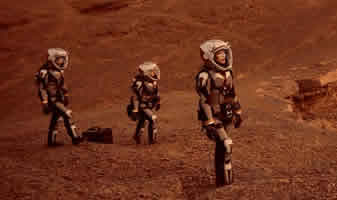 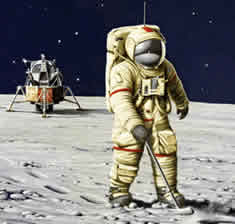 Sulla Luna il valore di “g” è minore che sulla Terra: gLUNA = 1,62N/kg. Se una sbarra di ferro pesa 35N sulla Terra, sulla Luna quanto pesa? E una massa di 20kg quanto pesa sulla Terra? E sulla Luna?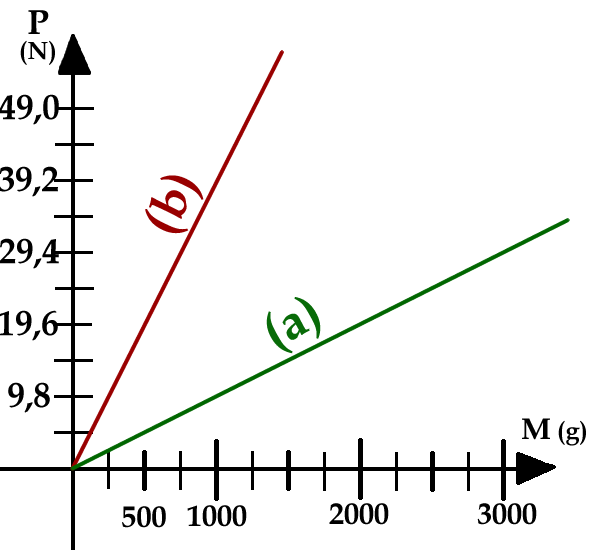 Guarda il grafico a destra: rappresenta il grafico Massa-Peso di due pianeti. Quale dei due grafici rappresenta la Terra? Qual è il valore della costante “g” dell’altro corpo celeste? Disegna sul grafico la retta di un pianeta che ha g= 29,4N/kg. SOLUZIONII :    g = 12N/kgII:   P=5,79N  ;  se M=20kg allora P = 196N sulla Terra e 32,4N sulla Luna.III: (a) è la Terra  ;  (b) possiede g = 39,2N/kgMassaPeso102g1,00N200g5,0N400g7,5N3,40kg6,24·102 N1,45·103 kg